NO. REKOD:  PPSP-B-ADK-03MBA/EMBAPROGRESS CHECKLIST FOR (AGW622/ADW622/AGC631/ADC631)Name:	 	Title of Proposal:	 	Semester*:*This course registered   	Academic Session:Working Progress:# First semester refer to the semester that you register for this courseNO. PINDAAN:  00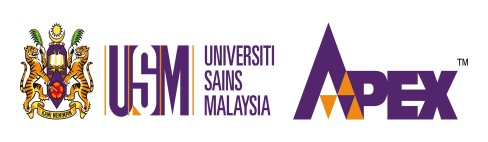 GRADUATE SCHOOL OF BUSINESS (GSB)  UNIVERSITI SAINS MALAYSIADimensionDue DateSignatureDate#First Semester Progress1st Meeting with SupervisorChapter Introduction / Problem Statement (Clarity of objectives, research questions, significance of study motivation of study)Week 2#First Semester Progress2nd Meeting Chapter Literature Review (Relevance, how current, comprehensiveness, coherence andstructure of review)Week 6#First Semester Progress3rd Meeting Chapter Methodology(Theoretical Framework, theory justification, operationalization and measurement of variables, hypotheses development and statements, research design)Week 10#First Semester Progress4th Meeting Results(Appropriateness and sufficiency of data analysis, correct interpretation of results, logical flow of analysis)Week 14Second Semester Progress5th Meeting Discussion and Conclusion (Recapitulation of results, answers research questions, interpretation ofresults, comparison with literature,theoretical and practical implications, limitations and suggestions for future research)Week 4Second Semester Progress6th Meeting OverallWeek 6Second Semester Progress7th Meeting FinalWeek 8Second Semester ProgressStudents submit draft to GSB (will forward to supervisor by GSB)GSB websiteSecond Semester ProgressStudents collect draft from supervisorGSB websiteSecond Semester ProgressStudents submit final management project toGSBGSB websiteSecond Semester ProgressAnnouncement of viva date on the websiteGSB websiteDate for viva-voce.GSB website